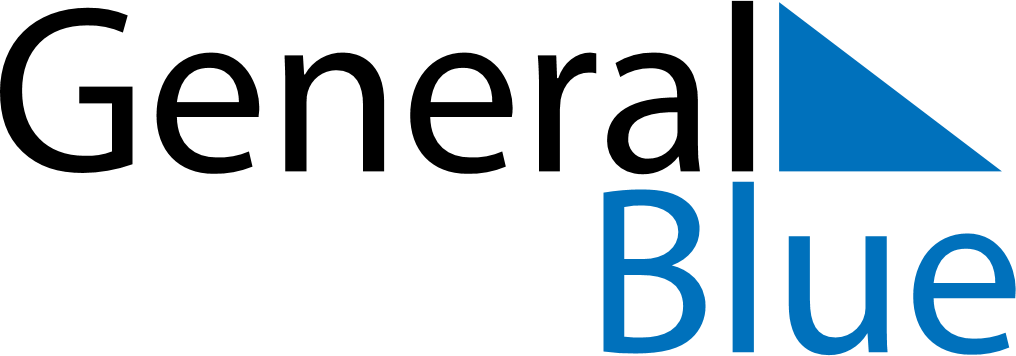 July 2025July 2025July 2025GuyanaGuyanaSundayMondayTuesdayWednesdayThursdayFridaySaturday123456789101112CARICOM Day13141516171819202122232425262728293031